Restructuring for Mission and Ministry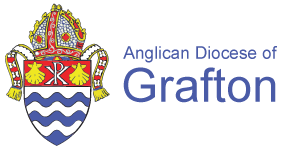 Worship Centre ReviewSigned:Incumbent	__________________________________Warden	__________________________________Warden	__________________________________Warden	__________________________________Name of centre:Parish:Date of Review:2019 Data:Frequency of use for worshipAverage attendance per worshipFrequency of other usesDescription of other usesCurrent Data:Frequency of use for worshipAverage attendance per worshipFrequency of other usesDescription of other usesLocal leaders:ClergyLLMsChalice AssistantsOthers(Only include those people for whom this is their primary centre)Does this leadership have the capacity to meet the expected compliance requirements such as Safe Ministry and WH&S?Ministry Action Plan:How does this centre feature in the Ministry Action Plan of the Parish?How does this Ministry Action plan engage with the local community?What aspects of the Ministry Action Plan would need to be revised if this centre ceased operating?Does the effort required to maintain this centre impede the living out of the Ministry Action Plan elsewhere in the parish?Ministry Development:What developments have there been in the ministry from this centre since September 2020?What development in local leadership relative to this centre has taken place since September 2020?Demographics:What communities do this centre serve?What is the combined population of those communities?What is the growth rate of the population of those communities?Is there anything distinctive about the composition of the local communities?Are these demographics reflected in those attending the worship centre?Buildings:Date of most recent assessment of the condition of the buildings at this centre?From that assessment, what is the estimate of the cost of bringing the buildings up to good condition?From that assessment, what is the estimate of the average annual maintenance cost for this property?Are there any improvements required to bring this property up to current standard (e.g. fire safety, ramps and other accessibility, toilets)? If so, what is the cost estimate for these improvements?Consideration of Alternatives:Have alternative uses or configuration been considered for this centre?If so, please provide details?Recommendation:What is Parish Council’s recommendation regarding the future of this centre?Is this recommendation sustainable beyond the next 5 years?Please provide details supporting this recommendation.Consultation:Has any local consultation been held as part of this review?Please provide details of this consultation.Network:Has any consultation been held with other Parishes in your Network regarding the future of this Centre?If so, please provide details.